Sławomir KosylNajpiękniejsze plaże świata.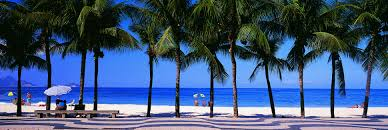 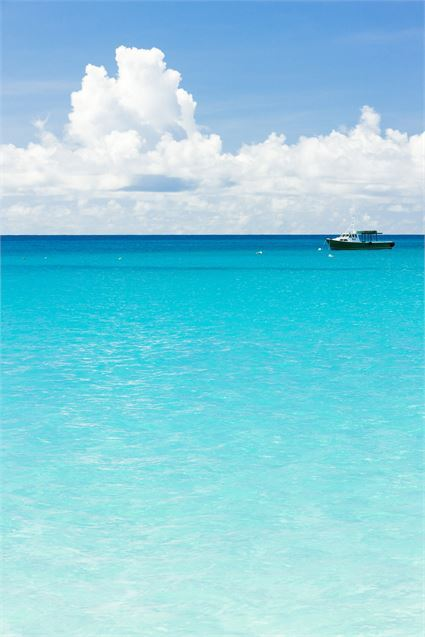 Czy jesteś gotów na fantastyczną wirtualną  podróż  po najpiękniejszych plażach całego świata?
A może właśnie po obejrzeniu tych filmów i zdjęć zapragniesz kiedyś pojechać gdzieś bardzo daleko piękną plaże, pamiętaj… marzenia się spełniają… wiem coś o tym… Dzisiaj zapraszam w wirtualną podróż….Ranking, który tutaj prezentuje jest moim własnym pomysłem na TOP najpiękniejszych plaż świata ale to jedynie moja osobista opinia i wiem, że na każdej nawet najmniejszej plaży są piękne, urokliwe miejsca, takie do których chce się wracać.  
Przy każdej zakładce (jest ich 14) są umieszczone także linki- adresy stron filmów do obejrzenia w Internecie ilustrujące plaże o której mowa dlatego aby w pełni obejrzeć dany pokaz potrzebny będzie także komputer  z łączem internetowym. Pięknych plaż jest na świecie cała masa. Ten subiektywny ranking może być jedynie zachętą do poznania kolejnych i stworzenia własnego, niepowtarzalnego zestawienia. Możemy najbardziej na świecie kochać podróże, zwiedzanie, chodzenie godzinami po pięknych miejscach, a i tak garść gorącego, białego piasku nad lazurowym morzem wywołuje w nas euforię. Bo choć z jednej strony kwintesencją podróży jest fakt przebywania poza domem i poznawania nowych miejsc i ludzi, to plaża oferuje spełnienie marzeń – marzeń o idealnym wypoczynku, o radosnym nicnierobieniu. 
Życzę wypoczynku na Twojej rajskiej plaży… daleko a może gdzieś całkiem blisko… Baia do Sancho, Brazyliahttps://www.youtube.com/watch?v=a50PfPA3IBM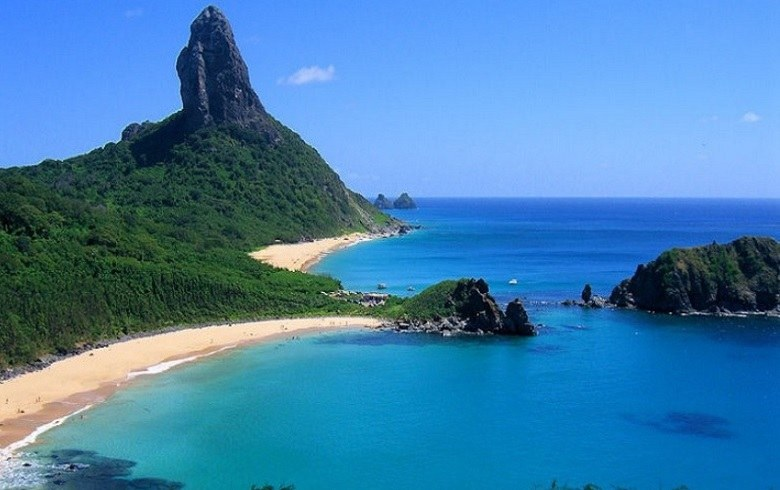 Brazylijska plaża  Można tu podziwiać piękne, obrośnięte roślinnością klify, podpływające do zatoki delfiny i korzystać z krystalicznie czystej wody, idealnej do nurkowania.Varadero Beach, Kubahttps://www.youtube.com/watch?v=5-TEeNVxUno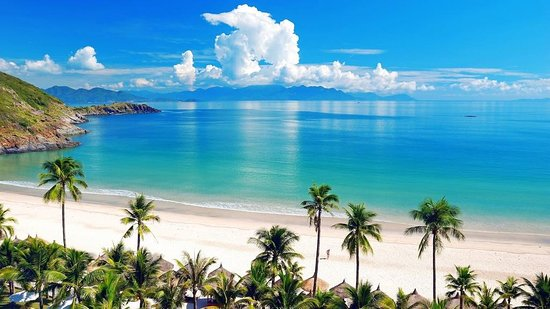 Jedna z najsłynniejszych plaż na Kubie, odwiedzana, nie bez powodu, każdego roku przez tłumy turystów. W tegorocznym zestawieniu awansowała z trzeciego miejsca na drugie. Odwiedzający chwalą przede wszystkich biały piasek i lazurową wodę, ale chętnie zaglądają tu także ze względu na historię Al Capone.Clearwater Beach, Floryda, USAhttps://www.youtube.com/watch?v=YA6xTXeg7Ws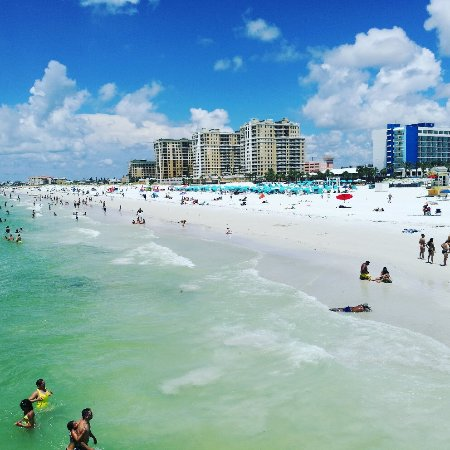 Nazwa Clearwater nie jest przypadkowa. Woda jest tu krystaliczna, a biały piasek dopełnia rajskiego obrazu. Dodatkowo spragnieni rozrywek turyści mogą być pewni, że dookoła nie brakuje ani atrakcji, ani hoteli. Jednocześnie plaża została wybrana najpiękniejszą w Ameryce.Spiaggia dei Conigli, Lamepdusahttps://www.youtube.com/watch?v=yiUwNEJkljs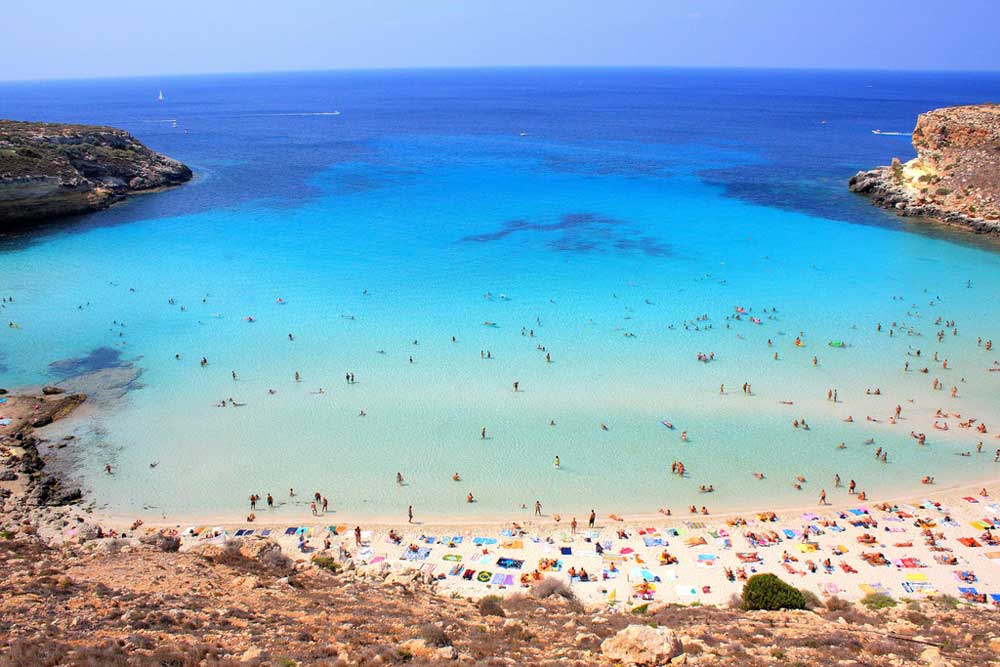 Plaża królików, bo tak tłumaczy się jej nazwę, to perełka na niewielkiej włoskiej wyspie. Lampedusa, która jest mocno wysunięta na Morzu Śródziemnym, przyciąga o wiele mniej turystów niż popularna Sycylia czy Sardynia. Oferuje jednak przepiękne plaże i warto poświęcić czas, by tu dotrzeć. Dość powiedzieć, że kilka lat temu była wybrana najpiękniejszą plażą świata.Flamenco Beach Culebra, Puerto Ricohttps://www.youtube.com/watch?v=c4F1JBFBoOQ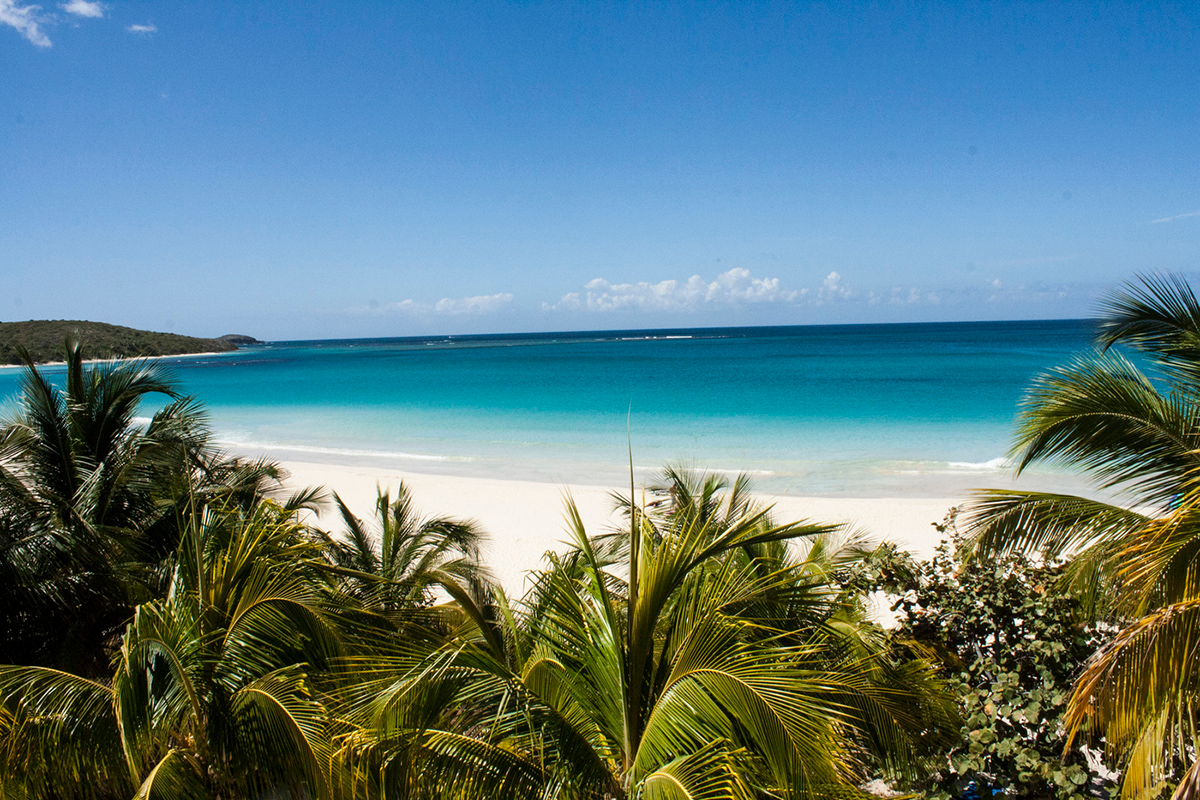 Woda jest niezwykle czysta i prezentuje się po prostu wspaniale na tle gór. Nie da się zrobić tutaj brzydkiego zdjęciaSaint Pete Beach St. Pete Beach, Florydahttps://www.youtube.com/watch?v=F9D6dkSDc60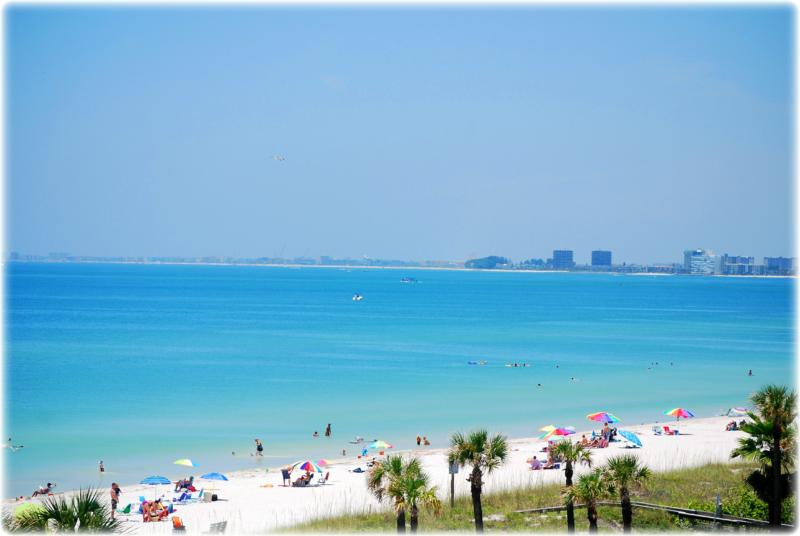 Na pewno wrócimy! Czyste, dobrze utrzymanej plaży. Mają bambusowe chatki do wynajęcia na spacer po plaży do baru i w odległości spaceru od jedzenia i zakupówBavaro Beach Punta Cana, Dominikanahttps://www.youtube.com/watch?v=QFJF9zwC-OM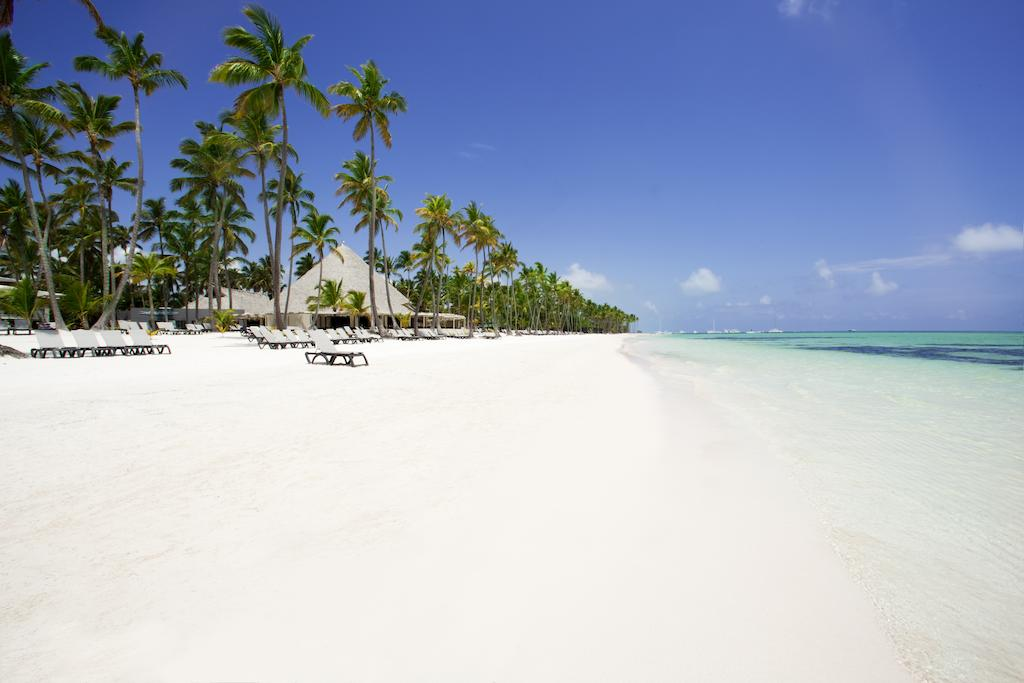 Niesamowita kombinacja z namorzynowych krzewów(żywopłoty) Piasek po części koralowy-co czyni, że nie jest w pełni gorący. Spokój cisza 100-procentowa rekreacja. Dla tych, którzy chcą się zabawić to niedalekie sąsiedztwo gwarantuje szampańską zabawę przez okrągły rok. Taki RAJ.Seven Mile Beach, Jamajkahttps://www.youtube.com/watch?v=C-9_OZyvG-k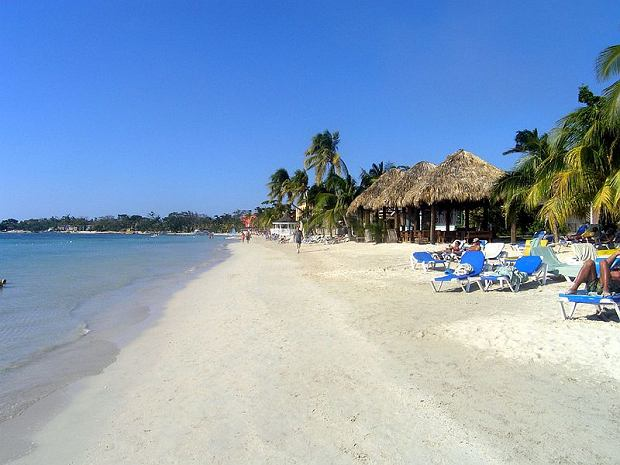 Kiedyś wspaniały zakątek dla piratów, dziś prawdziwie rajska część świata. Jeśli chcecie wypocząć na Jamajce, to nie ma lepszego miejsca na opalanie i pływanie niż siedmiomilowa plaża.Playa Norte, Isla Mujeres, Meksykhttps://www.youtube.com/watch?v=4WnUtVqkYeM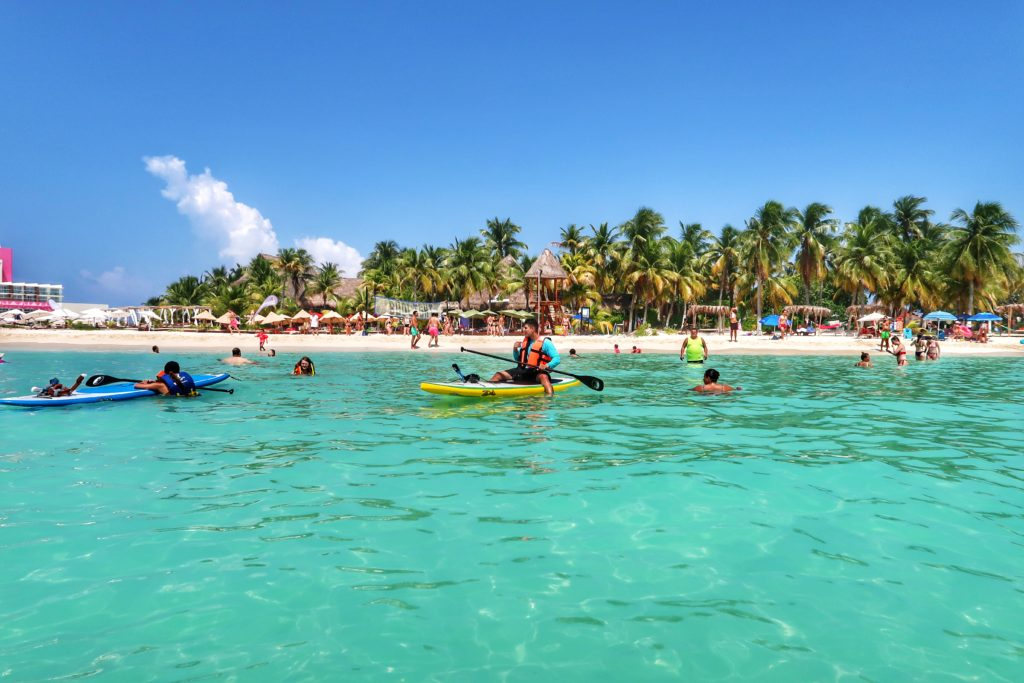 Cała wyspa jest mekką backpackerów, do której przypływają ludzie z całego świata. Jej plaże potrafią zdumiewać, ale często są też centrum lokalnej rozrywki. Liczne plażowe bary i kluby w okolicy pozwalają spędzić tu czas nie tylko w ciągu dnia, ale i wieczorem. Oczywiście nie brakuje też tego, czego pożądamy najbardziej – białego piasku i czystej wody.Copacabana Rio de Janeirohttps://www.youtube.com/watch?v=IYopLrIX5X8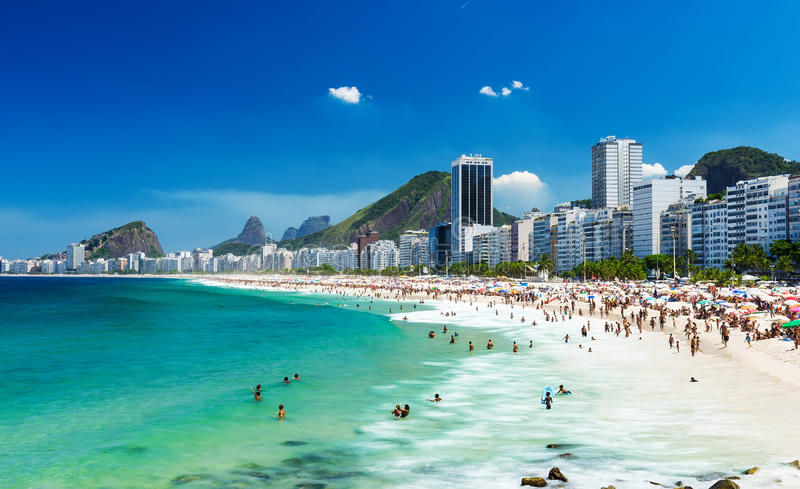 Cudowne miejsce gdzie ocean zaprasza do zabawy w wodzie a biały ciepły piasek piasek pieszczotliwie otula stopy. Gdzie na całą Copacabanę patrzy Chrystus z  Corcovado a w oddali pokazuje się góra zwana Głową cukru. Polecam.Plaża w Sarasota – Floryda – USAhttps://youtu.be/697CpUlJKVg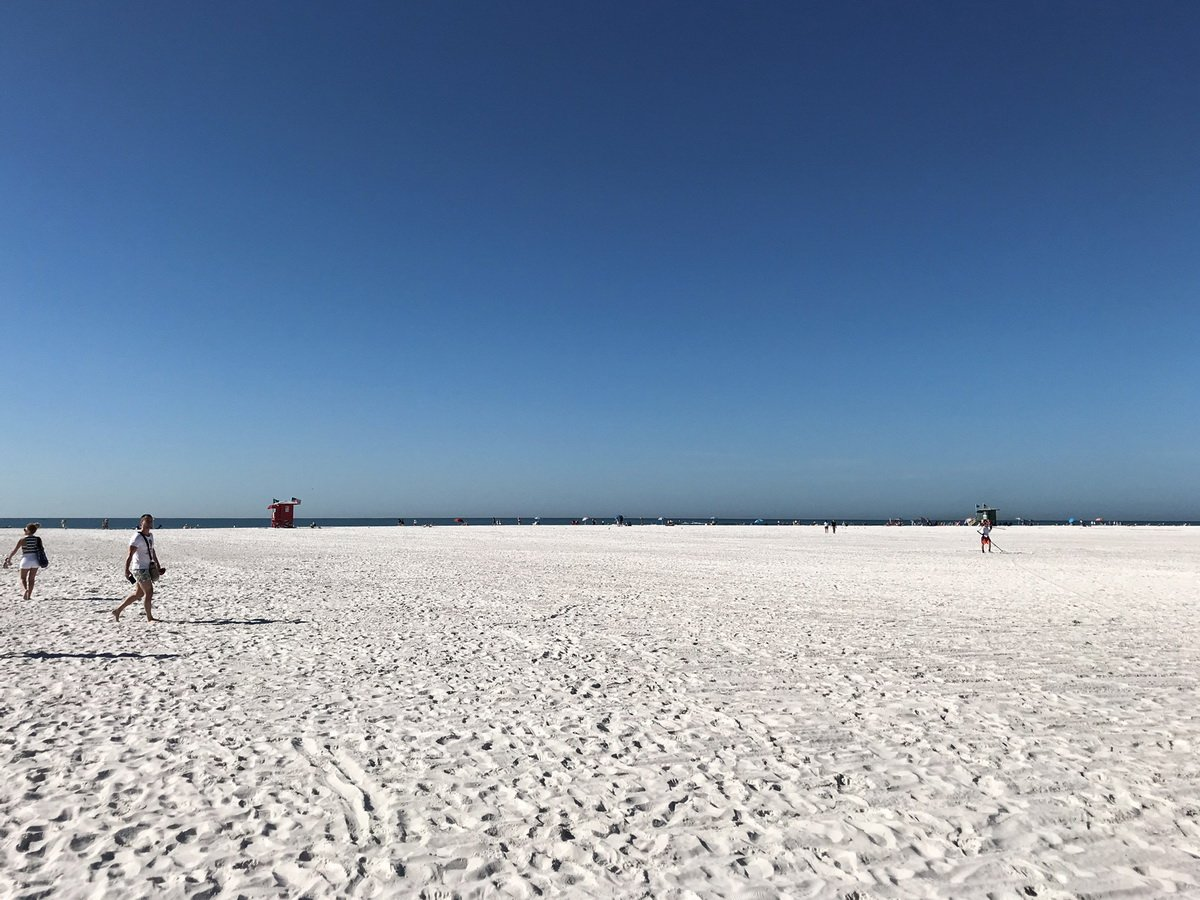 To jedna z najpiękniejszych plaż, które odwiedziliśmy. Aż niemożliwe, że trafiliśmy na nią po tylu latach i podróżach do USA. Chcesz zobaczyć plażę o szerokości około pół kilometra, z piaskiem tak delikatnym jak pył? Koniecznie musisz się tam wybrać! Plaże w Sarasocie są idealne o każdej porze dnia. Możesz plażować, spacerować albo po prostu wpatrywać się bez słowa w horyzont. 
Dumaluan Beach – Panglao – Filipinyhttps://www.youtube.com/watch?v=njZQ_Z-5Kf0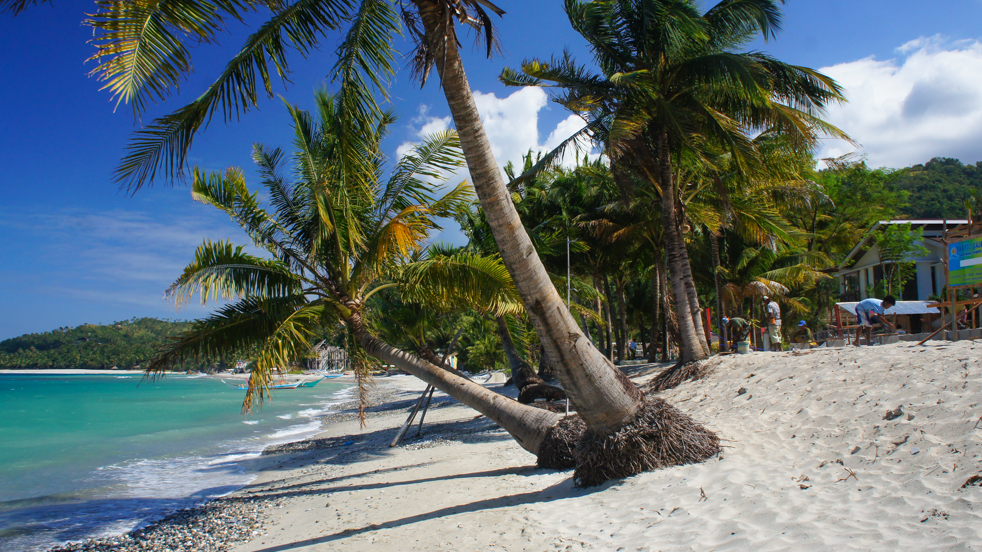 Dumulan Beach to bardzo czysta plaża leżąca na południu malutkiej filipińskiej wyspy Panglao. Obok powstały najlepsze hotele tej wyspy. Nie należy mylić tego miejsca z brzydką i w wielu miejscach brudną Alona Beach, co początkowo również robiliśmy. Dumaluan ma piękny piasek, w sezonie ciepłe Morze Mindanao i zachwycającą rafę przybrzeżną, więc jest idealnym miejscem na wypoczynek dla par i rodzin z dziećmi.Jumeirah Beach -Dubaihttps://www.youtube.com/watch?v=BJSmyJgq0Sk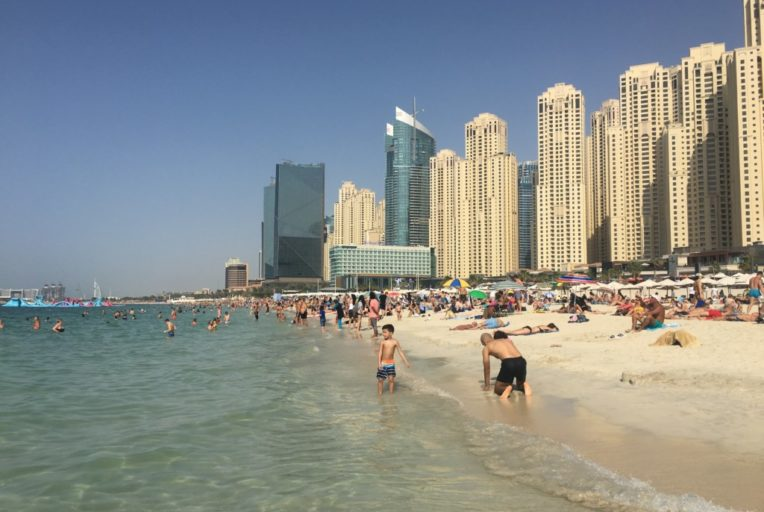 W jednym z najbardziej zamożnych krajów świata wszystko musi być naj… Podobnie jest z plażą. Plaża Jumeirah jest jedną z najczystszych, jakie widzieliśmy. Idealnie wysprzątana, ze znakomicie przygotowaną infrastrukturą, a do tego z niezwykłym widokiem na drapacze chmur. 
Pwani Mchangani Beach – Zanzibarhttps://www.youtube.com/watch?v=n7A5Fa4sl84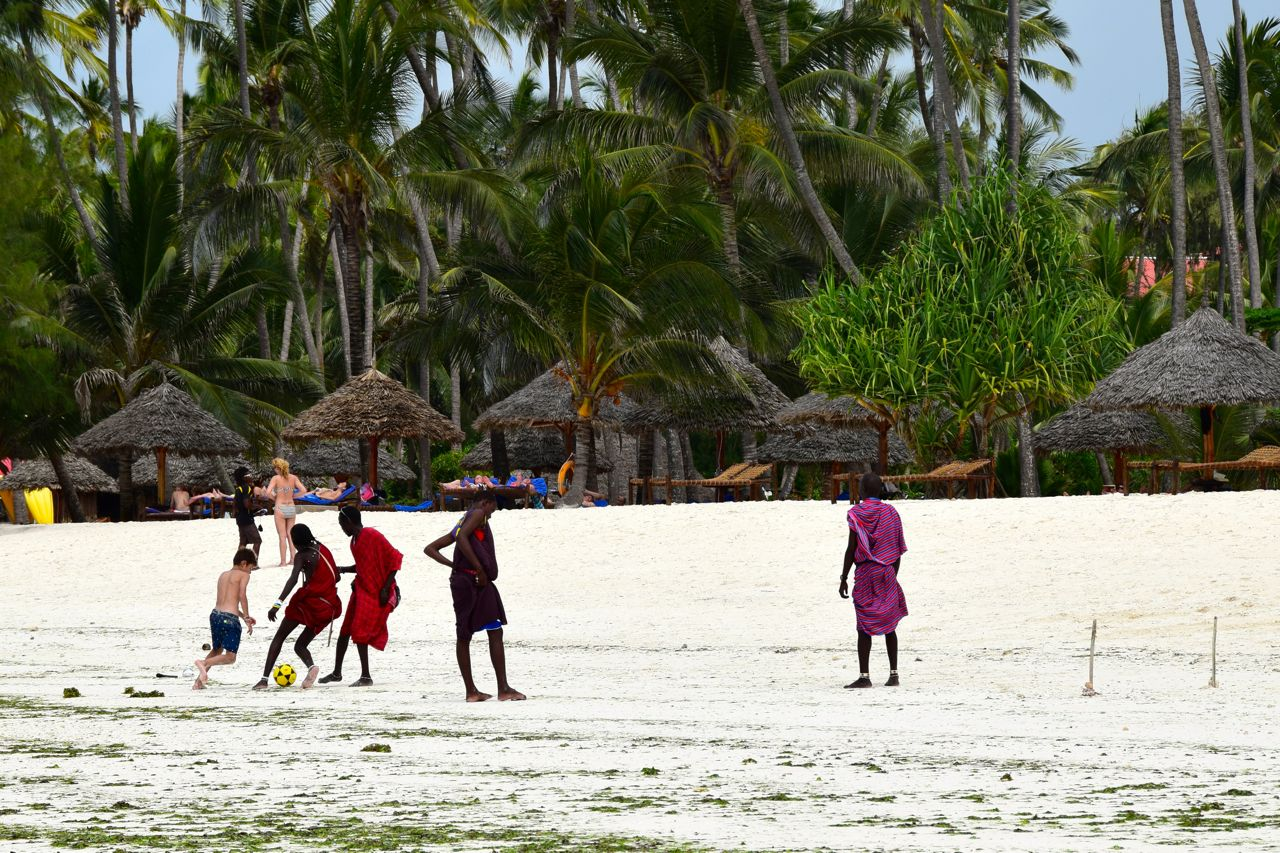 Wisienka na torcie naszego zestawienia. Zjawiskowa plaża, którą trudno opisać słowami. plaża Pwani Mchangani nie jest typową, idealnie wygrabioną plażą. W czasie odpływu woda potrafi wycofać się na ponad kilometr, odsłaniając piasek pokryty algami. Brzeg plaży jest idealnym miejscem na wypoczynek